Муниципальное специальное (коррекционное) образовательное учреждениедля обучающихся, воспитанников с ограниченными возможностями здоровьяспециальная (коррекционная) общеобразовательная школа VII вида  г. АмурскаАмурского муниципального района  Хабаровского края.«Развитие письменной речи у детей младшего школьного возраста с задержкой психического развития на основе применения творческих заданий на уроках русского языка и коррекционных занятиях».Кузьмина О.И.                                                       г. Амурск         Актуальность проблемы психического здоровья в настоящее время значительно возрастает. Рост нервно-психических и соматических заболеваний, а также различных функциональных расстройств коррелирует с общим снижением успеваемости. По характеру поведения, особенностям познавательной деятельности учащиеся классов с ЗПР значительно отличаются от нормально развивающихся сверстников и требуют специальных воздействий для компенсаций нарушений.         Система коррекционно-развивающего обучения позволяет решать задачи своевременной помощи детям со стойкими трудностями в обучении.Важным положением, определяющим эффективность коррекционной работы,  является принцип комплексного психолого-педагогического воздействия на личность школьника. В соответствии с данным принципом в качестве средств коррекции следует рассматривать все доступные им виды деятельности, а также формы и условия организации этой деятельности.Письменная речь -одна из форм существования языка, противопоставленная устной речи. Это вторичная, более поздняя по времени возникновения форма существования языка. Для различных форм языковой деятельности первичной может быть как устная, так и письменная речь. Если устная речь выделила человека из животного мира, то письменность следует считать величайшим из всех изобретений, созданных человечеством.          Развитие письменной  речи младших школьников с задержкой психического развития  - проблема, которая всегда волновала учителей, методистов.  « Письмо есть знаковая система фиксации речи, позволяющая с помощью графических элементов передавать информацию на расстоянии и закреплять её во времени. Любая система письма характеризуется постоянным составом знаков».            И устная,  и письменная формы речи представляют собой вид временных связей второй сигнальной системы.  Но, в отличие,  от устной, письменная речь формируется только в условиях целенаправленного обучения, т. е. её механизмы складываются в период обучения грамоте и совершенствуются в ходе  всего дальнейшего обучения. В результате рефлекторного повторения образуется динамический стереотип слова в единстве акустических, оптических и кинестических раздражений (Л.С Выготский, Б.Г. Ананьев). Овладение письменной речью представляет собой установление новых связей между словом слышимым и произносимым словом,  видимым и записываемым, т.к. процесс письма обеспечивается согласованной работой четырёх анализаторов: речедвигательного, речеслухового, зрительного, общедвигательного.           А.Р.Лурия определял чтение как особую форму импрессивной речи, а письмо - как особую форму экспрессивной речи, отмечая, что письмо ( в любой его форме) начинается с определённого замысла, сохранение которого способствует затормаживанию всех посторонних тенденций ( забегания вперёд, повторов и т. п.).            В настоящее время  проблемой развития письменной речи занимаются Л.Г.Парамонова, Б.Г.Ананьев, Л.Н.Ефименкова, И.Н.Садовникова и многие другие. Однако,  подчёркивает Р.И.Лалаева, ещё недостаточно разработаны наиболее действенные методы и приёмы коррекции нарушений письменной речи, особенно в работе с детьми младшего школьного возраста с задержкой психического развития,  и до настоящего времени вопросы диагностики и коррекции нарушения письменной речи являются актуальным.               Таким образом, работа по развитию речи учащихся с задержкой психического развития занимает особое место, так как у детей этой группы наблюдаются отставания в речевом развитии, стойкие фонетико-фонематические нарушения, нарушения лексико-грамматической стороны речи, сопровождающиеся расстройством письма.            Основная задача состоит в том, чтобы своевременно выявить и преодолеть расстройства письменной речи, не допускать, чтобы они осложняли учебно-познавательную деятельность учащихся с задержкой психического развития на последующих этапах обучения, поскольку письмо из цели начального обучения превращается в средство дальнейшего получения знаний учащимися.             Повышение эффективности и качества обучения, учащихся с задержкой психического развития предполагает своевременное развитие письменной речи.             Исходя из сказанного, мною была поставлена следующая цель: формирование письменной речи у детей младшего школьного возраста с ЗПР на уроках русского языка и коррекционных занятиях  через систему адаптированных творческих заданий.Коррекционная работа по развитию письменной речи у детей младшего школьного возраста с ЗПР на уроках русского языка и коррекционных занятиях.              Коррекционная работа по развитию письменной речи, на уроках русского языка,  у детей младшего школьного возраста с ЗПР состоит из следующих этапов:         -  подбор и составление творческих заданий на развитие речи в рамках                 предметного курса русского языка;         -  использование творческих заданий на уроках русского языка,             коррекционно-развивающих занятий  по предмету;            Коррекционную работу решила  направить на развитие умственной, речевой деятельности детей, вызвать положительную мотивацию, максимально активизировать познавательную деятельность детей с ЗПР, используя разнообразные методы, что и создаст базу для коррекции письменной речи.           Занимательный речевой материал способствовал снятию напряжения и страха письма у детей с задержкой психического развития.Использовались методы словесные, наглядные, практические. Один из эффективных методов – упражнение. Использование упражнений должно предусматривать прохождение взаимосвязанных этапов:Воспроизведение действий по образцу в целях их закрепления.Применение усвоенных действий в новых условиях.Выполнение упражнений творческого характера.Разумеется, увидеть что-то по-новому, не так, как все, и не так, как ты видел раньше, – очень не простая задача. Но этому можно научиться, если направить процесс обучения на развитие и усовершенствование творческих способностей учащихся. Необходимо особо отметить, что не стоит готовить творческие задания персонально для наиболее способных учащихся и предлагать их вместо обычных заданий, которые даются всему классу. Такой способ индивидуализации нельзя считать лучшим, поскольку он ставит в заведомо неравные условия детей, делит их на способных и неспособных. Задания творческого характера даются всему классу. При их выполнении оценивается  только успех. Учитель должен всегда внимательно выслушивать ученика, видеть в каждом школьнике индивида с особыми возможностями и дарованиями. Так, известный американский психолог Розенталь утверждал, что в ситуации, когда педагог ожидает выдающихся успехов от детей, они действительно этих успехов начинают добиваться, даже если раньше считались не очень способными.           У каждого ребёнка есть способности и таланты. Дети от природы любознательны и полны желания учиться. Для того чтобы они могли проявить свои дарования, нужно верное  руководство со стороны взрослых. Перед собой я поставила следующие задачи:        1) используя разнообразные методы обучения, в том числе и игровые, систематически, целенаправленно развивать у детей подвижность и гибкость мышления, настойчиво стимулировать процессы  поисковой активности;
        2) учить детей рассуждать, гибко подходить к проблемам, не зубрить, а мыслить;
       3) самим делать выводы, находить новые, оригинальные подходы, чтобы ощутить удовольствие от обучения.            При работе над предложением в начале года учила детей чувствовать его начало и конец, правильной маркировке. Поработав с графическими схемами, ребёнок не забудет начать запись предложения с большой буквы и в конце его поставить точку, будет понимать, что слова пишутся раздельно и что предлоги и союзы пишутся отдельно от тех слов, к которым относятся.          С целью формирования умения определять количество, последовательность и место слов в предложении выполняли упражнения со следующими заданиями:        1.Определить границы предложения в напечатанном без точек тексте.Запись на доске: прошли летние дожди  дети вышли на улицу после дождя большие лужи мальчики шлёпали по лужам дедушка грозил шалунамДети определяли тему рассказа, выделяли в тексте законченные смысловые единицы – предложения, отмечали, о чём говорится в каждом из них. Упражнялись в чтении текста с интонационным обозначением границ предложений (понижение голоса, пауза). Списывали текст, подчёркивая заглавные буквы и точки.        2.Составить предложение из слов, данных в беспорядке.На доске записывались слова: ласково, светит, появились, расцвели, весенние, солнышко, на,  деревья, первые, цветы, листья, зелёные.          Детям объяснялось, что текст о весне, но слова  рассыпались, и предстоит трудная работа по  составлению предложений. Задавался вопрос: «О чём должно говориться в предложениях?». Дети отвечали, что о солнышке, о листьях, о цветах. На доске записывались названные слова. Затем каждому ученику выдавался набор карточек. На каждой написано по одному слову (все слова записаны с прописной буквы). Учащимся предлагалось составить предложения из этих слов, прочитать вслух и написать предложение со  своих карточек с соблюдением правила: большая буква в начале предложения, точка в конце. Аналогично разбирались остальные предложения. Затем проводилась перекрёстная проверка записи в тетрадях, докладывались результаты проверки.           Данные упражнения используются мною на различных этапах урока: при опросе домашнего задания, при объяснении и закреплении нового материала.           3. Например, для знакомства с новой темой  «Предложение состоит из слов» было дано задание:  придумать предложение с определёнными словами. Составить графическую схему предложения.           Использовали упражнения на составление предложений по опорным картинкам. На доске закреплялись предметные картинки и бумажные полоски со словами девочка книга. Дети устно составляли предложение из трёх слов. Например, «Девочка читала книгу». Затем учащиеся повторяли предложение и обозначали его в тетрадях и на доске длинной полосой. Затем выясняли,  сколько слов в предложении, которые и обозначались короткими полосками. По просьбе дети выборочно называли второе, третье, первое слово, при необходимости обращались к предметным картинкам. Использование этих и аналогичных упражнений позволило показать, что предложение состоит из слов, тренировало детей в определении количества и последовательности слов в предложении, в составлении схемы предложения, готовящей учащихся к раздельному написанию слов.         На уроке обучения грамоте  при закреплении  нового материала  по теме «Предложение» мною было использовано следующее творческое задание.         На доске запись, которую прочитали и объяснили: «Бежать». Задавался вопрос, является ли это предложением. Дети отвечали, что нет. Отдельное слово не всегда передаёт мысль.         На доске новая запись: Бежать. Ребята. Поле. Задавался тот же вопрос, на который дети отвечали, что ряд слов, не связанных между собой грамматически, не является предложением.         Предлагается другая запись: Бежать поле ребята на.          На тот же вопрос отвечали, что слова, записанные в беспорядке, тоже не передают мысль.	Следующая запись на доске: Ребята бежали  на поле.         Теперь ученики ответили, что это предложение. Оно образовано из слов с учётом грамматических форм языка и выражают законченную мысль. Предложение повторялось, проводилось наблюдение над интонацией. Задавался вопрос о том, что знают ли они, что при чтении концу предложения нужно понизить голос? Предлагалось прочитать предложение так, чтобы всем было ясно, где конец предложения.         Дети по очереди читали предложение, чтение анализировалось. Например: Какое слово с понижением голоса прочитал Костя? Или:  Верно ли прочитала Ксеня?          Вызванный ребёнок отвечал: «Ксеня прочитала не очень хорошо. Она не понизила голос в конце предложения».          Затем дети записывали предложение в тетради, оформляли границы предложения.          Применение таких упражнений помогало искоренению на письме таких ошибок: отсутствие точки, отсутствие большой буквы, отсутствие точки в конце и большой буквы в начале предложения, тренировали в грамматически правильном построении предложений, развивали творческую и мыслительную деятельность учащихся, вырабатывали навык определения количества слов в предложении.          В коррекционной работе при подборе упражнений учитывался характер ошибок, выделенных на констатирующем этапе, а именно графические, грамматические, фонетико-акустические, выделение предложения из текста и слова из предложения. Для повышения эффективности коррекционного занятия считали необходимым сбалансировать индивидуальные и фронтальные формы организации, предусмотреть их чередование, поэтому, вводились задания, для выполнения  которых привлекались разные анализаторы: зрительные, слуховые, а также  речевые и двигательные.           В ходе выполнения упражнений сталкивались с тем, что даже несложные задания вызывали у учащихся определённые трудности, дети плохо усваивали учебную лексику, так как познавательные интересы, самоконтроль и самооценка у них на низком уровне.          Преодолеть эти трудности и придать привлекательность занятиям помогают дидактические игры. Игра так же, как и упражнение, способствует развитию творческих способностей, внимания, памяти, мышления, достижению речевых умений и навыков.           При закреплении нового материала  использовались фонетические игры    (для ознакомления со звуками речи), графические  (усвоение графического образа букв, составление и чтение слогов, слов); лексические (для обогащения и уточнения словаря); развивающие грамматический строй, связную речь; направленные на овладение техникой письма.           На этапе коррекционной работы над анализом структуры предложения игры и игровые приёмы использовались с целью научить детей выделять предложение из потока речи; грамматически правильно составлять предложение; вычленять из предложения слова; закрепить знание терминов «слово», «предложение».            Упражнение «У кого смешнее?»         Детям даётся задание: придумать смешные предложения (усложнённый вариант – придумать смешной рассказ), это задание использовалось  в качестве  проверки домашнего задания. Письменные работы анализируются учителем с целью отбора  самых  смешных и не смешных – не для оценки, а для последующего обсуждения вместе с детьми: почему одно смешно, а другое нет.          Условие «чтобы было смешно» создаёт положительное эмоциональное состояние, позволяет снизить страх ошибки у тревожных и неуспешных детей. Когда  нет боязни ошибиться,  расцветает фантазия, и могут проявиться все речевые и мыслительные способности, которые блокировались до сих пор страхом порицания.          Это упражнение  развивает воображение, устную и письменную речь, чувство юмора, мышление.          В игре дети не только легче овладевают навыками и умениями, но учатся оценивать свои ответы и решения других. Игровые ситуации увлекают детей, снимают напряжение, усталость, чувство скованности, нередко испытываемые на коррекционных  занятиях.КОРРЕКЦИОННАЯ РАБОТА НАД АНАЛИЗОМ СТРУКТУРЫ ПРЕДЛОЖЕНИЯ           На этапе коррекционной работы над анализом структуры предложения творческие задания и игровые приёмы использовались с целью научить детей выделять предложение из потока речи; грамматически правильно составлять предложение; вычленять из предложения слова; закрепить знание терминов «слово», «предложение».          В ходе творческого задания  «Что получилось» дети, выполняя задание, записывали диктуемые слова в тетрадях, а предложения – на листках, затем отвечали на вопросы.           Описание творческого задания «Что получилось».           Задание: диктуемые учителем отдельные слова записывать в тетрадях, а предложения на листочках. Выполнив задание, ответить на вопросы. Октябрь, Наступила поздняя осень, Месяц. Второй. На дворе ненастье. Часто льют дожди. Осень. Птицы улетают в тёплые края. Люди называют это время грустным.            Вопросы: 1.Что вы записывали на листочках?  (Предложения). 2.Что получилось из предложений? (Рассказ). 3.Прочитайте, что записано в тетрадях?   (Слова). 4.Объединяются ли эти слова общей мыслью? (Да). 5.Можно ли назвать это предложением? (Нет). 6. Как из этих слов получить предложение? (Изменить слово «осень», изменить порядок слов).            Это задание  послужило выработке умения выделять предложение из потока речи, вычленять слова, закрепляла знание терминов «слово», «предложение».          Интересна детям была игра «Угадай».         К доске вызывается  группа из трёх- четырёх детей. Одного из них просят на некоторое время выйти за дверь, остальные получают карточки со словами предложения, которые они должны произнести по сигналу учителя одновременно – каждый своё слово.        Задача отгадчика – понять и произнести предложение целиком. Проводится игра несколько раз – так, чтобы приняли участие все дети. Выигрывает тот,  кто расслышал предложение с наименьшим количеством повторений.        Игровая ситуация угадывания побуждала детей к максимальному слуховому сосредоточению. Кроме того, отгадчику нужно не только воспринять всю информацию целиком – услышать предложение, но и сообразить, из чего она складывается, разбить её на составляющие элементы- слова, то есть проделать мысленно операцию анализа. Необходимость одновременно произнести каждому своё слово требует умения согласовывать свои действия, а это способствует развитию такого важного качества личности, как эмпатия. Также у детей, в процессе игры развивается фонематический слух, внимание и мышление.        Использование вышеназванных игр способствовало развитию языкового  анализа и синтеза и снизило в письменных работах учащихся количество ошибок, выявленных на констатирующем этапе (пропуски слогов, искажение слов, наращивание лишними слогами).КОРРЕКЦИОННАЯ РАБОТА ДЛЯ РАЗВИТИЯ СЛОГОВОГО АНАЛИЗА И СИНТЕЗА  Для развития слогового анализа и синтеза  использовала творческие задания и  игры для закрепления умения делить слова на слоги, вычленять из слова заданный звук, определять количество слогов в слове, наблюдать слогообразующую роль гласных звуков.  В ходе творческого задания  «Закончи слово» выполняли задание: записать продиктованную часть слова. Прослушать варианты окончания слова. Закончить слово одним слогом. Прочитать, что получилось,           Мо (-ст, -гу,-жете); чи (-стота, -н, -тать); чёт (-ный, -ко). Могу читать чётко.             Через игру « Шифровальщики» школьники учились выделять из слова заданный слог, запоминали или записывали его. В результате из выделенных слогов получаются слова.            1.Выделить из слова первый слог. Устно: хорёк, рокот, шорох – хорошо. Устно и письменно: ответ, личность, носорог – отлично.             2.Выделить в словах ударные слоги (письменные). Составить из них предложение.              Горы, пилоты, сова, без, удочка, зима, капуста, красота, яма, рисунок, маленький.  Голова без ума – пустая сума.              3.Выписать третий по счёту слог. Из полученных слогов составить слово, обозначающее часть речи.               Учительница, дорога, кимоно, пение, пастила, гостеприимство. При-ла-га-тель-но-е.            В ходе проведения игры «Разноцветные мячики» учащиеся ловили мяч брошенный учителем и в ответ на односложное слово изменяли слово так,  чтобы оно стало: если мяч красный – двусложным (дом – дома), если мяч синий – трёхсложным (дом – домики).            Варианты слов: сад, куст, нос, блин, лист, гриб, стол, нож.             Результаты исследования показали, что большее количество ошибок на пропуски букв, гласных и согласных. Мы приняли решение использовать игры для развития фонематического анализа и синтеза: «Угадай, кто ты», «Звуки и буквы», «Фокусники», «Угадай-ка».              На этом этапе дети учились определять наличие и место заданного звука в слове; вычленять из слова первый или последний звук; определять последовательность и количество звуков в слове.             Описание игры «Угадай, кто ты».Детям объяснили, что в результате выполнения задания  каждый из них прочитает о себе в тетради что-то хорошее. Прослушав пару слов, определяли, какой звук есть в том или другом слове пары, записывали его в транскрипционных скобках. Далее из звуков собирали слово и записывали по правилам орфографии.Муха-мост, мак-сад, лужа-лом, астры-шкаф, день-диск, эхо-лес, цирк-отец.Решение: (маладэц) молодец.            В задании «Звуки и буквы» учились вычленять последний звук в слове. Далее задание усложнялось: записывали последнюю букву каждого слова, одновременно с этим решалась орфографическая задача – повторение правописания парных согласных в конце слова.            Задание 1. Вычленить последний звук в слове, записать в транскрипционных скобках.Кенгуру, мяч, кружки, лебедь, хожу, дом, полет, зима, коньки, обруч, кровать.            Решение: (учитумтачит) – Учить – ум точить.            Задание 2. Записать последнюю букву каждого слова (повторить правописание парных согласных в конце слова).Пишу,  шум,  мороз,  окно,  крокодил,  кино,  мост,  метла,  парад,  стекло,  пожар,  решето,  нож,  море.              Решение: Ум дороже золота.             Описание игры «Внимание – на старт!».             В игре закреплялось умение выделять первый звук в слове, развивались навыки количественного фонематического анализа.             На наборное полотно выставлялась картинка. Дети выделяли первый звук в её названии.              Затем дети подбирали из имеющихся у них картинок ту, название которой начинается с этого же звука. Побеждал тот, кто найдёт картинку с наибольшим количеством звуков в названии. По команде: «На старт! Внимание! Марш!» ученики выходили к доске и выставляли на наборное полотно свои картинки. После этого подводился итог игры: все названия картинок должны начинаться на один звук; определяли, сколько звуков в каждом слове; назывался победитель.            Предложенные творческие задания и игры   использовались на занятиях 3-4  класса, с детьми, имеющими нарушения письма. Если задание оказывалось сложным, применялся облегчённый вариант, или сокращался объём задания, либо оказывалась детям помощь.             Т.о. игра – не просто развлечение, это творческий, вдохновенный труд ребёнка, это его жизнь. В процессе игры ребёнок познаёт не только окружающий мир, но и себя самого, своё место в этом мире. Играя, малыш накапливает знания, осваивает язык, общается, развивает мышление и воображение. От уровня развития игры в значительной мере зависит развитие творческих способностей, мышления, воображения и речи. КОРРЕКЦИОННАЯ РАБОТА ДЛЯ ОБОГАЩЕНИЯ СЛОВАРНОГО ЗАПАСА ДЕТЕЙ, РАЗВИТИЯ НАБЛЮДАТЕЛЬНОСТИ, ВНИМАНИЯ, СРАВНЕНИЯ.             Игра «Сравнение» способствует обогащению словарного запаса детей, развивает наблюдательность, внимание, формирует умение словесно оформлять результаты сравнения.           Вариант 1. «Летает – не летает».            Дети поднимают руки или ловят мяч в ответах на вопросы «летает - не летает», «плавает – не плавает», «рисует – не рисует», «движется – не движется», «растёт – не растёт» и т.п.            Вариант 2. «Общее и особенное».            Детям предъявляют два объекта (или предметные картинки) и предлагают объяснить, чем они схожи и чем отличаются друг от друга.            «Оживление». Этот приём очень эффективен в работе с детьми, ведь им от природы свойствен аниматизм – одушевление всех предметов и явлений окружающей действительности. Именно этот приём лежит в основе сказки – литературного жанра, пользующегося у ребят особой любовью. Предлагаем детям представить, что тот или иной предмет вдруг ожил и заговорил – и тут же родится множество интересных историй.            «Всё наоборот».               Приём инверсии всегда считался уникальным средством развития воображения. На его основе любому предмету, объекту или явлению приписывается не только прямо противоположная функция, но и придумывается совершенно новый предмет (объект, явление)              Эта игра является универсальным способом активизации мыслительной и речевой деятельности ребят любого возраста.               Детям называют любое слово, а они говорят совершенно противоположное:  мокрый – сухой, умный – глупый. Привлекаем детей к игре с помощью стихов.                                             Слова.Нам с тобой                                              Скажу я словоПришёл черёд                                           Потерял.Сыграть в игру                                          И скажешь ты «Наоборот»                                                …(нашёл)Скажу я слово                                            Скажу тебеВысоко,                                                       Я словоА ты ответишь:                                           Трус,Низко.                                                          Ответишь ты:Скажу я слово                                             …(храбрец),Далеко,                                                        ТеперьА ты ответишь:                                           Начало…(близко)                                                   Я скажу, - Скажу я слово                                             Ну, отвечай:Потолок,                                                      …(конец)!А ты ответишь …(пол)                                                                      Д. Чиарди.       «Салат из сказок».        Вариант 1. «Объединение».         Рождение новой сказки происходит за счёт объединения названий двух или нескольких знакомых сказок, например, «Красная Шапочка» и «Мальчик-с пальчик», «Дюймовочка» и «Кот в сапогах», «Золушка» и «Малыш Карлсон».         Вариант 2. «Опорные слова». Из разных сказок вычленяют несколько опорных слов и подбирают соответствующие картинки, например:       - цветок, ласточка, крот, жаба, девочка, нора,       -фея, мачеха, принц, туфелька, тыква,       -кот, людоед, замок, мешок, сапоги.       Затем из каждого ряда берут по 1-2 слова (картинки) и на их основе придумывают новую сказку. Например, ласточка, девочка. тыква, кот, людоед.        Вариант 3. «Добавление». К вычленным опорным словам (картинкам) по ходу повествования сказочного сюжета добавляют картинку с предметом, не имеющим к сказке отношения. Например,        -цветок, ласточка, крот, карета, жаба, девочка, нора,        -фея, мачеха, горошина, принц, туфелька, тыква,        -кот, мешок, сапоги, ракета, замок, людоед.       Вариант 4. «Сказочная путаница». Сначала ребёнку предлагают распутать клубок из сказок: «Жили-были дед да баба. Была у них курочка курочка репка. Дед ел, ел, не съел. Баба ела, ела, не съела. Покатилась репка дальше. Катится, катится, а навстречу ей избушка на курьих ножках. «Избушка, избушка, кто в теремке живёт? Выгляни в окошко – дам тебе корытце…» и т.д. После того как ребёнок справится с заданием, ему предлагают придумать «путанное»  продолжение сказки. В дальнейшем ребёнок вполне самостоятельно придумывает запутанные сказочные сюжеты.         Вариант 5. «Сказочный треугольник». Первая группа ребят рисует или выбирает по желанию из заранее подготовленного набора картинок любого доброго героя знакомой сказки, вторая – любого злого сказочного персонажа, а третья – какой-либо сказочный пейзаж (космический, лесной, городской и пр.), который затем будет основным местом сказочного действия. После того как будет сделан выбор, дети объединяются в творческие тройки и на основе своих выбранных картинок придумывают сказку и разыгрывают её в лицах (по желанию). Вместо рисунков и картинок, если детей всего трое, можно использовать словесный отбор персонажей, то есть, каждый  ребёнок шёпотом сообщает свой выбор героя или место действия водящему, который, суммируя их, вслух сообщает направленность будущего сказочного повествования.       Вариант 6. «Новые свойства предметов, героев».      Персонажем нового сказочного сюжета может быть любой обыденный предмет, объект, герой, если ему приписываются несвойственные качества (например, «Стеклянный человечек», «Железный котёнок» и т.п.).      Выделяю несколько приёмов:1.Знакомые герои в новых обстоятельствах. Например, лиса и заяц обитают на летающих тарелках, а не в своих ледяной и лубяной избушках.  Лиса, заяц и петух с помощью волшебной палочки оказались в одной клетке городского зоопарка или застряли в лифте многоэтажного дома.2. Коллаж из сказок или переплетение ситуаций из разных сказок. Например, Буратино, Красную Шапочку и Колобка злой волшебник превратил в мышек. Горевали они, горевали и решили искать спасения. Встретили старика Хоттабыча, а он забыл заклинание.Как же ему помогли герои других сказок? 3. Сказки по-новому, где ребятам предлагаю наделить героев противоположными качествами. (Семеро козлят становятся злыми и капризными, убегают в лес, а добрый волк помогает козе их найти.)4. Сказки из мусора.  (Этот случай произошёл зимой.  Взбунтовался мусор. Холодно, голодно и скучно было ему лежать на свалке. И решили обитатели свалки сами друг другу помочь: пустые коробки превратились в театр, цветные мелки – в человечков, стружки помогли человечкам обрести волосы… Начался пир на весь мир…)         Вариант 7.  Игра  «Спасательные ситуации».         Специально придумываю ситуации, требующие различных вариантов  решений, таких, в которых ребёнок сам придумывает как выйти герою  из данной ситуации. Такой метод служит предпосылкой для сочинения всевозможных сюжетов и концовок.         Например:          Однажды ёжик решил поплавать в Амуре. Заплыл он довольно далеко от берега, так как не знал, что маленьким ёжикам не стоит заплывать далеко. Вдруг началcя шторм, и он начал тонуть…          Предложите свои варианты спасения ёжика – это будет началом новой сказки:          У спасателей есть: сито, ведро, деревянная палочка, парашют, мешок, весло. Спасатели решили вначале бросить ёжику палочку, но он не смог за неё зацепиться. Ёжик стал кричать: «Ой, тону-у-у!» Тогда…          Пребывая в роли учителя, ребёнок старается выглядеть в глазах сказочного персонажа умелым и знающим, что способствует активному включению потенциала, который, при иных условиях, вполне может оказаться нереализованным, и ребёнок потеряет уникальную возможность в самопознании, самовыражении и обогащении личностных резервов.         Таким образом, использование в работе с детьми младшего школьного возраста с задержкой психического развития разнообразных методов, творческих заданий,  и дидактических игр  принесло  положительные результаты, расширился словарный запас детей, речь стала более грамотной, улучшилась память, внимание.          Вариант 8. «Приёмы мнемотехники».          Эффективным коррекционным средством при обучении связной речи детей младшего школьного возраста с ЗПР служат приёмы мнемотехники, в связи с тем, что у таких детей память носит непроизвольный характер: они лучше запоминают факты, предметы, явления, события, близкие их жизненному опыту.          Мнемотехника – система различных приёмов, облегчающих запоминание и увеличивающих объём памяти путём образования дополнительных ассоциаций. Особенность методики – применение не изображения предметов, а символов для опосредованного запоминания. Это значительно облегчает детям поиск и запоминание слов.         Овладение приёмами работы с мнемотаблицами значительно сокращает время обучения и одновременно решает задачи, направленные на:- развитие основных психических процессов – памяти, внимания, образного мышления, творческих способностей;- перекодирование информации, т.е. преобразование абстрактных символов в образы;- развитие мелкой моторики рук при частичном или графическом воспроизведении.          Таким образом, использование в работе с детьми младшего школьного возраста с задержкой психического развития разнообразных методов, творческих заданий,  и дидактических игр  принесло  положительные результаты, количество ошибок, выявленных на констатирующем этапе, значительно снизилось в письменных работах учащихся, расширился словарный запас детей, речь стала более грамотной и выразительной.      Эффективность коррекционной работы достигается с учётом общедидактических принципов, а также многократностью и вариативностью упражнений в ходе преодоления нарушений письма.        Учёт психологических особенностей детей младшего школьного возраста содействует воспитанию у них положительного отношения к коррекционным занятиям. Например, эмоциональный речевой материал и игровые приёмы, отвечая потребностям младших школьников с задержкой психического развития в игровой деятельности, создают благоприятные условия для преодоления нарушений письма и развития письменной речи.        Коррекционные занятия будут более эффективны, если к работе, например, над формированием звуко – буквенного анализа и синтеза подойти не формально, а иметь в виду также развитие речемыслительной деятельности детей, стимулировать их умственную и речевую активность.         В процессе выполнения подобных заданий развиваются и совершенствуются внимание и память, способность к переключению, умение осуществлять контроль и самоконтроль. Нельзя не согласиться с мнением Л.С.Выготского: чем раньше мы будем оказывать аномальному ребёнку коррекционно – педагогическую помощь, тем большей эффективности достигнем.         Учитывая психологические особенности детей с задержкой психического развития, широко используя на уроках и в коррекционной работе разнообразные творческие задания с организованной системой обратной связи и дидактических игр как методов развития  письменной речи, можно добиться определённых положительных результатов при работе с детьми младшего школьного возраста с задержкой психического развития.     Муниципальное специальное (коррекционное) образовательное учреждениедля обучающихся, воспитанников с ограниченными возможностями здоровьяспециальная (коррекционная) общеобразовательная школа VII вида  г. АмурскаАмурского муниципального района  Хабаровского края.Проблемный урок«Правописание безударных  окончаний имён прилагательных»(с презентацией).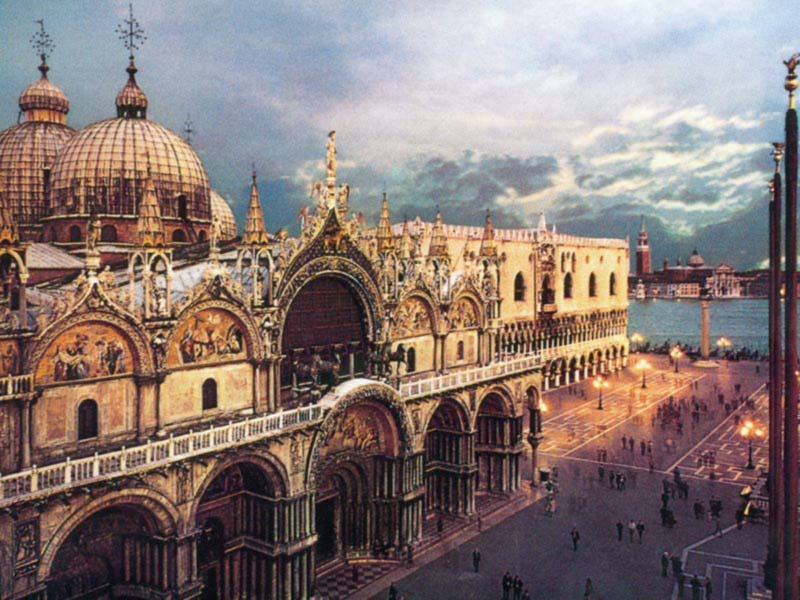 Учитель: Кузьмина Ольга Ивановна                                   Проблемный урокТема: «Правописание безударных падежных окончаний имён     прилагательных»    (с презентацией).Цели: закрепить правило правописания безударных падежных окончаний имён прилагательных; развивать умения применять правило, действовать по алгоритму; развивать  устную и письменную речь, память; учить постановке учебной проблемы на уроке, способствовать развитию умения мыслить нестандартно; воспитывать любовь к Родине, к животным.I.Актуализация опорных знаний.СЛАЙДСловарный диктант.Синий  карандаш, вкусный помидор, верный  товарищ, светлая комната, теплое молоко, известная фамилия,  русская речь.- Что помогло вам написать правильно окончания прилагательных?- Какие трудности испытывали?- О чём будем говорить на уроке?2. – Сегодня мы отправимся в путешествие по нашей стране и по городам других стран. Будем  учиться писать безударные окончания имён прилагательных.  А вы любите путешествовать? Замечательно. У  вас на парте лежит карта Дальнего Востока и политическая карта, которые помогут нам путешествовать. Попробуйте определить  названия городов по карте и слайдам.СЛАЙД     Звучит песня «Ничего на свете лучше нету…»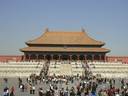 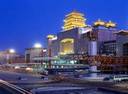 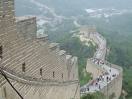 3. Составление словосочетаний.Пекин,  Дели – это … (столичные города).Добрый, честный  – это … (положительные качества человека).Владивосток, Находка  – это … (приморские города).Лось, олень  – это … (дикие животные).Хабаровск, Комсомольск, Амурск   – это … (дальневосточные города).СЛАЙД4.Лексическая работа.- Как называется место рождения?  (Родина).- Подберите синонимы к слову Родина?- Объясните орфограммы.- Какие пословицы о родине знаете?СЛАЙДЧеловек без Родины – что соловей без песни.Родина – мать, умей за неё постоять.Жить – Родине служить.Не жалей жизни – служи Отечеству.- А где ты родился?СЛАЙДЛ.Ерёмина «Амурск».Мой город в зелёных ладонях тайги,А рядом, как стража, могучие сопки.Он вырос с веления чьей-то рукиСредь мшистых болот и обманчивых топей.Амур перед ним расстелил свою гладь,И, кажется, город парит над рекою,Здесь летом такая у нас благодать,Уедешь надолго – и сердце заноет.Билеты берёшь, чтоб вернуться опятьТуда где тебе всё до боли знакомо,Где буйный  Амур расстелил свою гладь,И солнце купается в заводях сонных.- Составьте и  запишите  предложение о своей малой  Родине, а дома,  рассказ об улице, на которой вы живёте по данному плану.СЛАЙД.(пояснение к домашнему заданию)Рассказ- описание улицы, составляется по следующему плану:НАЗВАНИЕ  УЛИЦЫШИРОКАЯ- УЗКАЯДЛИННАЯ- КОРОТКАЯКАКИЕ ДОМА, УЧЕРЕЖДЕНИЯ, ПРЕДПРИЯТИЯТРАНСПОРТРАСТЕНИЯКУДА ВЫХОДИТНапример: «Рассказ о моей улице»Я живу на улице Лесной. Моя улица широкая и очень длинная, на улице Лесной  расположены жилые дома, киоски  и магазины. По моей улице автобусы возят людей, проезжают грузовые и легковые автомобили. Вдоль дороги растут большие деревья: тополя, липы, березы. Улица начинается от реки Амур и ведет далеко в  город.II.Формирование новых знаний.1.Повторение правила по вопросам (стр.28)Составление алгоритма применения правила.Чтобы узнать, какое окончание пишется у прилагательного, нужно:а) определить, к какому существительному относится прилагательное;б) определить род, число и падеж этого существительного и прилагательного;в) вспомнить, какое окончание пишется у прилагательного в этой форме;г) подставить для проверки вопросительное слово какой?2. Наблюдение, выведение правила.- Просклоняйте письменно словосочетания: яркое солнце, буйный Амур, тёплая весна.СЛАЙДИ.п.  яркое солнце, буйный Амур,  тёплая веснаР.п.  яркого солнца, буйного Амура,  тёплой весныД.п.  к яркому солнцу, буйному Амуру, тёплой веснеВ.п.  яркое солнце, буйный Амур, тёплую веснуТ.п.  ярким солнцем, буйным Амуром, тёплой веснойП.п. о ярком солнце, буйном Амуре, тёплой веснеСЛАЙД- Составьте  и запишите  небольшой рассказ с данными словосочетаниями по теме «Весна на Амуре».- Сравните окончания прилагательных в мужском и среднем роде, женском роде.СЛАЙДВывод: Прилагательные в мужском и среднем роде в творительном падеже единственного числа имеют окончания –ым (-им), а в предложном падеже –ом, (-ем).Прилагательные в женском роде в винительном падеже единственного числа имеют окончания –ую (-юю), а в родительном, дательном творительном и предложном имеют окончание –ой, (-ей).III.Физкультминутка.Гимнастика для глазВытянуть правую руку вперёд. Следить глазами, не поворачивая головы, за медленными движениями указательного пальца вытянутой руки влево и вправо, вверх и вниз. Повторить 2-3 раза.Посмотреть на указательный палец вытянутой  руки на счёт 1-4, потом перенести взор вдаль на счёт 1-6.  Повторить 2-3 раза. В среднем темпе проделать 3-4 круговых движения глазами в правую сторону, столько же в левую сторону. Расслабив глазные мышцы, посмотреть вдаль на счёт 1-6.IV.Формирование проверки нового.1.Выполнение упражнений учебника.- Продолжаем путешествие по нашей стране.- Упражнение 333, страница 28.2. Комментированный диктант.- Применяя правило, запишите словосочетания и объясните орфограмму.С надёжн … подругой, со старательн… учителем, об Амурск…  спортсмене, прежн… другу, у стройн… оленя,  об умел… доярке.СЛАЙД3.Творческое списывание.СЛАЙД- Объясните, почему в данные предложения необходимо включить прилагательные? Вспомните о роли прилагательных в описании.1. Олень - _____ ,  _____ животное с _____ рогами.2. Лось - ______ , ______ животное с _____ рогами.3. Корова - ____ , ______ животное с _____ рогами.- Выпишите слова- синонимы.( Олень – красивое, стройное животное с высокими ветвистыми рогами.  Лось – огромное,  исполинское животное с развесистыми рогами. Корова – домашнее жвачное животное с небольшими рогами.)- Определи  на слайдах какие животные обитают у нас, а какие – нет.V.Решение частично-поисковых задач.Работа со скороговоркой: прочтение, заучивание, запись втетрадь по памяти.ЖУЁТЖВАЧКУЖВАЧНОЕЖИВОТНОЕСЛАЙД-  Кого мы называем жвачными животными? -  В какой стране корова считается священным животным?СЛАЙДНа травке у леса густогоПаслась луговая корова.А в море водою плеская,Ныряла корова морская.И где-то на дереве ловкоКарабкалась божья коровка…Везде успевают коровы!Коровы – они будь здоровы!( Тим Собакин или Андрей Иванов «Две коровы и коровка».)- Какие прилагательные встретились? Определите падеж и окончания имён прилагательных. (У леса густого; луговая корова; корова морская; божья коровка.)- Составьте ассоциативную цепочку со словом – корова. / Корова рыжая, как солнце; солнце круглое, как мяч, мяч яркий, как цветок; цветок нежный, как мама…/.VI. Итог.- Вот и подошло к концу наше путешествие. Какое открытие сделали?- Повторите правило написания безударных окончаний прилагательных.СЛАЙДVII. Рефлексия- Что вы сегодня ощущали на уроке, как вы себя чувствовали во время презентации? - Поблагодарим друг друга за работу глазами и жестами.     Муниципальное специальное (коррекционное) образовательное учреждениедля обучающихся, воспитанников с ограниченными возможностями здоровьяспециальная (коррекционная) общеобразовательная школа VII вида  г. АмурскаАмурского муниципального района  Хабаровского края.Проблемный урокТема: «Правописание безударных окончаний    глаголов»(С мультимедийной презентацией).                Учитель: Кузьмина Ольга Ивановна                            Проблемный урокТема: Правописание безударных окончаний глаголов.Цели:Учить видению новой проблемы в знакомой ситуации, формировать умение определять тему и основную мысль текста.Развивать устную и письменную речь; межполушарное взаимодействие;  формировать орфографическую зоркость. Активизировать  зрительную и слуховую  память. Уточнять и закреплять временные представления и ориентировки.Воспитывать умение слушать и слышать обращённую речь, учить снимать эмоциональное напряжение.                           Ход урокаОрганизационный момент.  Дети стоят в кругу.                                                      - Назовите, какое сейчас время года?  ( Зима)- Назовите зимние месяцы.                                                - Какое время года было до зимы? - Какое время года будет после зимы?- Какой сейчас месяц?- Назовите предыдущий месяц?- Какой будет следующий месяц?- Какое сегодня число? Отгадайте загадку.- Белые пушистыеНа ладошку детскую ложатсяИ куда-то сразу исчезают,Потому что тают.. тают.. тают..- Вот и сегодня на уроке появятся снежинки. Они упадут в ладошки тому, кто активно будет работать на уроке.   Объявление темы урока.Слайд 1- Сегодня на уроке мы будем учиться  писать безударные окончания глаголов,  вспомним основные признаки текста, активизируем зрительную и слуховую память.Слайд 2Звучит песня «Три белых коня» из к/ф «Чародеи».Слайд 3Слайд 4- Давайте, с вами, ребята, отправимся в путешествие в звенящую снежную даль при помощи волшебной палочки. Злая колдунья заколдовала прекрасную принцессу и отправила  на Луну. Попробуем  спасти принцессу и встретить Новый год,  выполнив задания урока. Слайд 5III. Словарная работа.Запись под диктовку. Мороз, декабрь, январь,  февраль,  коньки, снеговик.Какое слово лишнее? Почему?Какая тема объединяет все эти слова?  ( Зима)А в какие игры вы любите играть зимой?  (устные высказывания детей)Слайд 6IV . Составление рассказа  по сюжетной картинке.Слайд 7                                                 Снеговик.Дети на прогулке лепили снеговика. Сначала они скатали большой комок, второй комок поменьше, третий еще меньше. Потом на большой комок положили средний комок, а па средний — маленький. Вместо глаз вставили угольки, вместо носа — морковку, вместо рук — ветки. Вместо шапки — надели старое ведро. Забавный получился снеговик!Вопросы.1) Кого вы видите на картинке?2) Что у снеговика вместо глаз, носа, шапки?3) Какой получился снеговик? Творческие задания:1) Закончите предложение по аналогии: Вместо рук у снеговика ветки....2) Составьте рассказ от 1-го лица множественного числа.3) Нарисуйте в воздухе снеговика двумя руками.Слайд 8Слайд 9 (Упражнение на развитие межполушарного взаимодействия).            4) Придумайте продолжение рассказа.V. Закрепление изученного материала.А) Коллективная работа.Слайд 10На доске слова. Составьте из этих слов словосочетания.ВЫГЛЯНЕТ                           УБОРЫ                                               СОЛНЫШКОЗАИГРАЕТ                          МОРОЗИТ                                      НОСПОСРЫВАЕТ                      ИСКОРКАВыглянет солнышко; заиграет искорка; посрывает уборы; морозит нос.- Проведём исследование: чем похожи и чем различаются эти глаголы со следующими?ЗАГОВОРИТПОЖИВЁТСМОЛЧИТ СБЕРЕЖЁТПОЖЕЛТЕТЬ      - Кто догадается, какое открытие нам необходимо сделать на уроке?Б) Письмо по памяти.Слайд 11Запишите эти словосочетания по опорным словам.…  солнышко,…  искорка,…  уборы.…  носВ) Деление словосочетаний на группы.  (Устная работа)На какие группы можно разделить эти словосочетания? (с ударными и безударными окончаниями глаголов).Значит,  как определить безударное  окончание  у глаголов?VI.    Физминутка.  Слайд 12Слайд 13 Упражнение для глаз.VII. Работа в паре.Слайд 14Прочитайте и выберите правильное предложение о снеге и зиме.Окутано всё снежным покрывалом, потому что наступила зима.  №1Наступила зима, потому что  окутано всё снежным покрывалом.Найдите в предложении слова, которые обозначают действия.Какое лексическое значение имеет глагол ОКУТАНО в данном предложении?Как по- другому  можно сказать?  (покрыто всё). Найдите значение этого слова в словарике.VIII. Работа с текстом.  Слайд 15Прочитайте.Зима уже плотно окутала всё снежным покрывалом. Оно особенное – волшебное. Если затянуто небо сизой мглой – и покров из белого снега становится серым, тяжёлым. А выглянет в морозный денёк ясное солнышко – и на чисто-белой скатерти, что соткана из лёгких снежинок, заиграет яркая искорка.Деревья стоят голые. Лишь ели и сосны надели нарядные шапки из снега. Но бывает,  налетит колючий ветер – посрывает,  посдувает их уборы. А назавтра глядишь – вновь на макушках шапки нахлобучены. В лесу тихо. Только в самый мороз стволы потрескивают.Зима! Зима!.. Может, кто и не любит её, а я люблю. Мухи, комары, слепни не одолевают. С морозца домой пришёл – и оказался в тепле. Разве не здорово? А коньки?! А лыжи?! А игра в снежки?! Разве не в радость?!Ну.  А если надоест нам зима – со временем сама уйдёт. Но пока что мы говорим: здравствуй, зимушка-зима! ( По О. Тихомирову)- Назовите глаголы с безударным окончанием.- Можем ли мы назвать это текстом?- Что для этого  нужно вспомнить, чтобы правильно ответить на этот вопрос? (всё, что мы знаем о тексте) А что мы знаем о тексте?Текст – это группа предложений, в которых говорится об одном и том же. У всех предложений одна тема. Предложения выражают законченную мысль и имеют свои границы. Слова в предложении связаны друг с другом по смыслу.- Сколько частей имеет текст? (3) Какие?  ( Вводную, основную и заключительную) Как показать части текста на письме?  (каждая часть пишется с красной строки)IX. Беседа по содержанию. Деление текста на смысловые части.Слайд 16- Назовите лексические средства художественной выразительности, которые встретились в тексте.Эпитеты: снежное покрывало, сизая мгла, лёгкие снежинки, голые деревья, колючий ветер.Метафоры: зима окутала, небо затянуто, выглянет солнышко, заиграют искорки, надели шапки, налетит ветер, посрывает уборы, стволы потрескивают,  уйдёт зима. - Определите тип и стиль  речи  (описание с элементами рассуждения, стиль – художественный)- Прочитайте начало текста и подумайте,  каким  предложением может заканчиваться вводная часть?Во 2-ой основной части автор  рассказывает о том, что происходит зимой в лесу. Прочитайте, подумайте и скажите, каким предложением может заканчиваться основная часть?3-я заключительная часть подводит итог сказанному или выражает главную мысль текста.X. Составление плана текста.Слайд 17- Что ещё можно сделать с текстом?  (Озаглавить) Заглавие должно отражать главную мысль текста.  Какое заглавие можете предложить?- О чём рассказывается в тексте? Отражает главную мысль текста это предложение?- Можем оставить как заглавие? (да) Запишем его в тетрадь.Для того чтобы нам легче было пересказывать текст, мы составим план.- О чём рассказывается в 1-ой части?Снежное покрывало.- Что мы узнаём из основной части?Деревья зимой.          - На какой вопрос мы находим ответ в 3-ей части?Любимое время года.Мы с вами восстановили все признаки текста и хорошо сегодня поработали. Вы освободили прекрасную принцессу. А её встречает принц.Слайд 18XI. Итог урока. Рефлексия.Слайд 19– Какое открытие мы сегодня сделали на уроке?   Как писать безударное окончание у глаголов?– А теперь подсчитайте, сколько снежинок вы получили. И приклейте свои снежинки на доску. Сегодня у нас просто снегопад. Слайд 20 -На что похоже твоё настроение: на солнышко, на солнышко с тучкой или на тучку со снегом? Выбери.Муниципальное специальное (коррекционное) образовательное учреждениедля обучающихся, воспитанников с ограниченными возможностями здоровьяспециальная (коррекционная) общеобразовательная школа VII вида  г. АмурскаАмурского муниципального района  Хабаровского края.Коррекционное занятие по развитию речи(продолжительность занятия 20 минут, количество учащихся – 4 человека)Тема: «Составление рассказа по теме «Зима». Учитель: Кузьмина Ольга ИвановнаКоррекционное занятие в 3 классе  (4 человека занимаются 20 минут)ТЕМА:   Составление рассказа по теме: «Зима».Цели: а) коррекционно-образовательные:  закрепить знания учащихся об имени прилагательном; развивать умение составлять текст на тему, умение выразить свои мысли; учить чувствовать богатство русского языка; б) коррекционно-развивающие:  развивать творческие способности учащихся,  наблюдательность, слуховую память,  речь.  Развитие рефлексии. в) воспитывать любовь к природе.Ход занятия:I. Организационный моментУчитель. Сядет тот, кто запомнит и повторит следующие слова: холодная, морозная, снежная зима; белый, пушистый снег; холодные, крупные снежинки; прозрачный, гладкий, ровный лед; холодный, сильный ветер; снегири, воробьи, синицы.- На какой вопрос отвечают слова?- Что обозначают?- С какой частью речи связано имя прилагательное? Как определить эту связь? (при помощи вопросов).II. Беседа о зимеУчитель. Я вам загадаю загадку:Снег на полях,Лед на реках,Вьюга гуляет,Когда это бывает?  (Зимой)Сегодня мы с вами будем говорить о зиме. Повторим имена прилагательные. Какое сейчас время года? Дети. Зима.Учитель. Какая погода стоит зимой? Дети. Холодная.Учитель. Если зимой холод, то какая это зима? Дети. Холодная. Учитель. Что выпадает зимой? Дети. Снег.Учитель. Если зимой снежно, то значит зима какая?Дети. Снежная.Учитель. А если зимой морозно, то какая зима? Дети. Морозная.Аналогично дети образуют прилагательные от наречий: рано, поздно, метельно — ранняя, поздняя, метельная.Учитель. А если зимой очень холодно, дуют сильные ветры, то зима какая?Дети. Студеная.Учитель. Вот как много мы рассказали о зиме. А теперь вспомним все, что мы рассказали. Какая зима?Дети. Холодная, снежная, морозная, ранняя, поздняя, метельная, студеная.Учитель. Сейчас будем составлять предложения о зиме. Но они должны быть разными, непохожими друг на друга. Вот, например, послушайте, какое я составила предложение: Наступила холодная, суровая зима.Учитель выкладывает на доске деревья, дом, дети составляют предложения о зиме.Вы говорили, что зимой падает снег. Какой выпадает снег? Дети. Белый, пушистый, легкий, блестящий, холодный, липкий, мокрый.Дети составляют распространенные предложения о снеге: Выпал липкий, белый снег. (На доске  выкладывается снег.)Учитель. Что происходит с реками, озерами, прудами зимой?Дети. Они замерзают, покрываются льдом.Учитель. Какой бывает лед?Дети. Твердый, прозрачный, скользкий, толстый, тонкий, блестящий, хрупкий.Учитель. Реки и озера покрылись прозрачным, скользким льдом.Назовите птиц, которые зимуют у нас. Дети. Снегири, воробьи, синицы. Учитель. Если они зимуют, то как их называют? Дети. Зимующими.Учитель. Если погода холодная, нет корма, то каково птичкам?Дети. Холодно, голодно.Дети составляют соответствующие предложения: Зимующим птицам холодно и голодно и т. д.Учитель. А как можно помочь птицам?На доске картинка, где девочки вешают кормушку и кормят птиц.III. ФизкультминуткаУпражнение «Снежок».Дети стоят в кругу. Закройте, пожалуйста,  глаза. Сделайте из ладошек «лодочку».Учитель вкладывает каждому ученику в ладошки бумажный шарик.Возьмите снежок в ладошки, согрейте его, сложите ладошки вместе, покатайте, подышите на него, согрейте его своим дыханием, отдайте ему часть своего тепла и ласки. Откройте глаза. Посмотрите на снежок и теперь по очереди расскажите о чувствах, которые возникли у вас во время выполнения упражнения. IV. Составление предложений по сюжетным картинкам и объединение их в рассказУ каждого ребенка на столе лежит конверт с сюжетной картинкой. Учитель предлагает каждому ребенку составить предложения по картинке, а затем объединить их в связный рассказ и написать в тетрадь.Например:Наступила холодная, снежная зима. Выпал блестящий, пушистый снег. Появились высокие мягкие сугробы. Реки и озера покрылись прозрачным твердым льдом. Зимующим птицам холодно и голодно. Дети подкармливают птиц. Они строят для птиц кормушки.- Найдите и подчеркните имена прилагательные.- На какой вопрос отвечают имена прилагательные? - Расскажи всё что знаешь об имени прилагательном.IV. Итог занятия. Рефлексия.- За что можете похвалить себя?  Одноклассников? Учителя?- Пригодятся в жизни знания, полученные на уроке? Дети, мы сделали ещё один шаг в мир творчества. Молодцы!Муниципальное специальное (коррекционное) образовательное учреждениедля обучающихся, воспитанников с ограниченными возможностями здоровьяспециальная (коррекционная) общеобразовательная школа VII вида  г. АмурскаАмурского муниципального района  Хабаровского края.Тема: «Сочинение-фантазия Я - лиса»Учитель: Кузьмина Ольга Ивановна           Тема: «Сочинение-фантазия Я – лиса».           Цели: обучать составлению описательных рассказов по картине от имени лисички; развивать воображение, диалектическое мышление; активизировать словарный запас; учить  описывать воспринимаемое  на картине через различные органы чувств.           Оборудование: картина «У лисьей норы»; предметные рисунки, памятки; Толковый словарь С.И.Ожегова,  школьный словарь синонимов и антонимов русского языка; «Школьный фразеологический словарь русского языка»  В.П.Жукова».           		 Ход урока.Организационный момент.- Здравствуйте, ребята! Посмотрите, какой сегодня хороший день. Упражнение  «Улыбка».Представьте свою любимую игрушку. Посмотрите на неё ласково. Улыбнитесь от всей души. Я думаю, что такое же хорошее настроение сохранится у вас до конца урока.Речевая разминка.На доске записана загадка, которую читает учитель.                 Хитрая плутовка,                 Рыжая головка,                 Хвост пушистый – краса!                 А зовут её… лиса.         - По каким признакам вы определили, что эта загадка о лисе?Кто видел живую лису? В словаре С.И.Ожегова сказано, что лиса – это хищный зверь с острой мордой и длинным пушистым хвостом. Слово образовано от корня лис-. До сих пор бытует выражение лисый (желтоватый), залисеть (пожелтеть). Следовательно, лисицей зверя прозвали за жёлтую шерсть.  Почему лису называют плутовкой?  Плутовка, а как сказать иначе?   (Плутовка, хитрая, жуликоватая, ушлая ( словари синонимов и антонимов русского языка).  О каком человеке говорят «хитрый, как  лисица?»    Прочитайте загадку выразительно. Что постараетесь выразить при чтении?     Какие слова несут эмоциональную окраску? Мы их выделим голосом при чтении.  Подготовительная работа.Сообщение темы и цели урока.- Что бы вы ещё хотели узнать о лисе? На уроке постараемся ответить на все ваши вопросы. Итогом нашей работы будет написание сочинения-фантазии «Я – лиса».   Приглашаю вас заглянуть в гости к лисе.   Звучит музыка.2.Минутка релаксации.- Закройте глаза. Возьмите с собой хорошее настроение. Помните, что мы идём в гости. Нельзя тревожить жителей леса. Мы должны получить удовольствие от этой прогулки. Откройте глаза. Где очутились? (У лисьей норы.)          IV.    Работа по картине.Для того чтобы лучше узнать о жизни лисы, сложим ладошки вместе, чтобы получился маленький глазок, и посмотрим через него. Да так, чтобы в глазок попал только один объект. Итак, что вы видите на картине через глазок? Игра «Ищу друга».- Какие два предмета можем связать между собой? Ответ нужно обосновать.-Соединю нору и дерево, так как лисья нора находится у дерева.-Соединю лису и дерево, так как лиса отдыхает под высоким деревом.-Соединю лисят и мышку, так как лисята играют с мышкой и таким образом учатся охотиться.3. – Подберите однокоренные слова.-А как народ иначе называет лису?Как называются эти слова? (Синонимы) 4.– Закройте на минутку глаза. Походите по лесу, мысленно притроньтесь ко всему, что встретилось на пути, проведите рукой. Что чувствуете?-Так как же выглядит лисонька?Рассказ-описание составляется по следующему плану:Название предметаИз каких частей состоитФорма, размер, цвет, какой на ощупь, особенностиДеятельностьНапример, «Рассказ о животном».Мне очень нравится лиса. Лиса - дикий зверь, водится в наших лесах. У лисы есть голова, туловище, 4 лапы и большой пушистый хвост. У лисы узкая хитрая мордочка, зоркие глаза, острый нюх, небольшие ушки на макушке. На лапах мягкие подушечки, острые коготки. Тело лисицы покрыто мягкой пушистой рыжей шерстью. Живет лиса в норе. Это хищный зверь, потому что питается другими, более мелкими животными, очень хороший охотник. За что прозвана хитрой плутовкой.5.Расширение и углубление знаний учащихся.-Сколько хороших слов было сказано о лисе. Наступила очередь выступать нашей славной кумушке Лисе Патрикеевне. Не многих животных называют по имени-отчеству.          Лиса. Здравствуйте, ребята! Много хороших слов услышала о себе. Вам, наверное, интересно узнать о моём отчестве? Мама рассказывала, что шестьсот лет назад жил князь по имени Патрикей Наримунтович, прославившийся своей хитростью и изворотливостью. С тех пор имя Патрикей стало равнозначно слову «хитрец». Мы, лисы, быстро бегаем, умеем ползать, неслышно скользить по земле, мчаться во весь дух и делать большие прыжки. Мы не боимся воды, так как умеем плавать. Живём в норах. Обычно устраиваем их под корнями больших деревьев. Лисы не живут стаями. Когда мы ловим мышей, люди думают, что мы танцуем: встаём на задние лапы и ходим мелкими шажками. Представляете, даже есть такой танец – фокстрот – «лисий шаг». Вот мы какие – и прозвище у нас особенное, и даже танец в нашу честь назвали. Лисы очень хорошие матери. В мае рождаются лисята. Через двенадцать дней они начинают видеть. Только через три месяца они выходят из норы. До свидания, друзья! Побегу к лисятам. До новых встреч!   V. Работа с выставкой книг «Испокон века книга растит человека».                 - Многие писатели обращались к образу лисицы.                 Вспомните произведения  о красавице лисе. (Сказка «Лисичка Солакичан и охотник Хурагэлдын» и др.)                 Скажите, в каких произведениях лисичку всё-таки перехитрили?                 Как вы думаете, лиса переживает?                 Что понравилось в описании?Написание сочинения-фантазии «Я – лиса».                 - Представьте, что вы лисица. Составьте и запишите сочинение-         фантазию «Я – лиса». Будьте внимательны! Обратите внимание на орфограммы. Вам помогут памятки, слова-помощники на доске.VII .         Пальчиковая гимнастика. - Учёными доказано, что таланты людей находятся на кончиках пальцев, а чтобы ваши сочинения были необычными и интересными, выполним пальчиковую гимнастику.                                 Вот за партами ребята                      Расшалились, как лисята.                      Парты пальчиками трут,                      Словно лапками скребут.Школьники растопыривают пальцы обеих рук и ставят их подушечками на парту. Затем начинают тереть пальцами парту, подтягивая их к ладони.Выполнение работы.Чтение двух-трёх сочинений.Домашнее задание творческого характера – мини-сочинение «Я – лисёнок».Итог урока. Рефлексия.            - Что понравилось сегодня на уроке?           - Возьмите за руки двух человек, с которыми вам приятно общение              на уроке.           - Подарите друг другу воздушный поцелуй.Муниципальное специальное (коррекционное) образовательное учреждениедля обучающихся, воспитанников с ограниченными возможностями здоровьяспециальная (коррекционная) общеобразовательная школа VII вида  г. АмурскаАмурского муниципального района  Хабаровского края.Мастерская творческого письмаКоррекционное занятие по развитию речи(продолжительность занятия 20 минут, количество учащихся – 4 человека)Тема: «Составление рассказа-описания осени по таблице».             (С  мультимедийной  презентацией).Учитель: Кузьмина Ольга Ивановна      Коррекционное занятие по развитию речи(продолжительность занятия 20 минут, количество учащихся – 4 человека)Тема: «Составление рассказа-описания осени по таблице».Цели:а) коррекционно-образовательные: закрепить умение подбирать родственные слова; обогащать  словарный запас и грамматический строй речи учащихся; б) коррекционно-развивающие: формировать  коммуникативную компетенцию развития языковой личности, развивать основные виды  речевой деятельности: говорение, письмо, слушание и чтение; развивать основные психические  процессы – память, внимание, образное мышление;  преобразовывать абстрактные символы в образы, в) коррекционно-воспитательные: воспитывать чувство любви к природе родного края.Вступительная беседа  (2 мин.)Cегодня коррекционное занятие мы проведём в мастерской творческого письма. Мы с вами выпустим классную газету «Золотая осень», подберём материал к рубрике «Тайны осени». А чтобы она была содержательной вы напишите зарисовки о  «тайнах» осени, т.е. сочинения. Верю, что этот урок подарит всем радость творчества, общения друг с другом.       СЛАЙД 1     Коррекционное занятие начнём с красивых стихотворных строк:Солнышко усталоеСкупо греешь ты.Жёлтые да алыеКружатся листы.В шелесте да шорохеНаш осенний сад,На дорожках ворохиПёстрые лежат.- Почему на дорожках лежат пёстрые ворохи листьев?  (листья опали, их сорвал ветер). - Где  и когда можно наблюдать это явление?   (в саду, в лесу, осенью)- А какое время года изображено на этом слайде? Почему?Слайд 2Игра «Когда это бывает?» (1 мин.)Слайд 3- Назовите приметы сентября:- Очень резко холодает…………………………..    (в сентябре)- Лист осенний опадает…………………..............    (в сентябре)- Бабье лето наступает……………………………   (в сентябре)- На болоте журавлей осень в стаи собирает……   (в сентябре)- Медведь в спячку залегает……………………...   (в сентябре)     Слайд 4                  - Объясните название слайда.     III.  Пальчиковый игротренинг.  (1 мин.)- Ветер северный подул (подуть на пальцы), «С-с-с»,- все листья с липы сдул (произнеси звук «с-с»).Полетели, закружились и на землю опустились (ладони обеих рук зигзагами плавно опустить на стол).Дождик стал по ним стучать: «Кап-кап-кап, кап-кап-кап!»  (постучать пальцами по столу).Слайд 5      IV. Актуализация опорных знаний.  (2 мин.)     – Какую осеннюю примету вы показали?   (листопад).- В каком месяце начинается листопад?   (в сентябре).- Посмотрите, сколько осенних листьев принёс сентябрь:На доске разноцветная листва из бумаги. На каждом из них написаны слова: лист, листок, листочек, листопад, листопадник.- Объясните значение слова листопадник. Назовите орфограммы.- Расположите листья по порядку начиная с самого короткого слова.Дети выходят к доске и устанавливают порядок слов.- Чем похожи эти слова?- От какого слова они образованы?- Значит, все слова родственные.- Сегодня мы будем сочинять историю про осень.      Слайд 6        V. Физкультминутка (после упражнений для глаз)  (1 мин.)             Здравствуй, лес             Дремучий лес,             Полный сказок и чудес!             Осторожно в лес входи,             Тайны леса не буди.             Лучше – тоже по секрету – скажут  листики  об этом.       Слайд 7       VI .  Составление раcсказа-описания об осени по таблице   (5 мин.) 1. Составление предложений об осени по таблице.Слайд 8Осенью люди ходят в лес собирать грибы: подосиновики, подберёзовики, лисички, грузди и другие.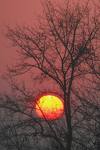 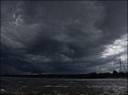 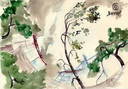 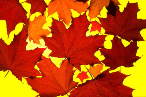 Слайд 9  Осенью солнышко светит мало. Часто идёт дождь. Дует сильный ветер.       Опадают с деревьев  листочки. Слайд 10Осенью листочки на деревьях становятся разноцветными. На небе появляются тучи. И только ёлочка остаётся всегда зелёной. Слайд 11Осенью солнышко светит мало.  На небе появляются тучи, из которых идёт дождь. Дует холодный  ветер.  Люди прячутся от дождя. С деревьев облетают  листочки.Рассматривание таблицы.     Слайд 12Составление учителем рассказа об осени.Наступила золотая осень. Осенью все деревья надевают разноцветный наряд. Но  вот подул ветер и сорвал с ветки листочек. Он полетел, полетел, полетел. Солнышко светит мало, часто идёт дождь.В  лесу после дождя появляются грибы. А мы от дождя прячемся под зонтиком.      Слайд 13  (7 мин.)Составление рассказов об осени детьми в группе письменно.             Жили-были листья. У них был один дом – дерево, одна дружная семья. Всем им было весело, тепло и уютно. Но вот наступила осень. Похолодало. Листья пожелтели. Подул злой осенний ветер. Он срывал листья с дерева, кружил их в воздухе и разгонял по белому свету. Полетели листья в далёкое путешествие. Они рассказывали друг другу о том, как им хорошо было летом. Как они играли с летним добрым ветерком, ласкали гостей своей прохладой и шелестом. - Подчеркни родственные слова. Выдели корень. VII.  Рефлексия.  (1 мин.)-У вас готов прекрасный материал для газеты «Золотая осень» в рубрику «Тайны осени». Вот такая красивая картина у нас получилась.       Слайд 14-  Дети, мы сделали ещё один шаг в мир творчества. Молодцы!- За что можете похвалить себя?  Одноклассников? Учителя?       Слайд 15Доброе утро!Радужного дня!Пусть осени печаль не коснётся тебя!Список используемой литературы.Ладыженская Т.А. Речь.Речь. Речь. Речевые уроки. -  М.: Академия, 1995. – 304 с. Львов М.Р. Школа творческого мышления. Пособие по русскому языку для учащихся начальных классов. – М., «Вентана-Граф», 1997. 240с.Мамайчук,   И.И.   Психокоррекционные   технологии   для  детей   спроблемами в развитии /Ирина Мамайчук. - СПб.: Изд-во «Речь», 2003. -400 Психокоррекционная и развивающая работа с детьми: учеб. пособие для студ. пед. учеб. заведений / Дубровина Ирина Владимировна, Данилова Елена Евгеньевна / Под ред. И.В. Дубровиной. – М.: Издательский центр «Академия», 1998. Шамарина Е.В. Обучение детей с ЗПР: организация индивидуальных и групповых занятий в классе коррекционно-развивающего обучения./Е.В. Шамарина. - М.: Гном, 2003.Интернет-ресурсы.http://mages.yandex.ru/search/p=158ed=18text=%До%ВВ%ДО%В8%ДО81%Д%82ДО%В8%ДО%ВА8spsite=ake_000_1300782.ru8img_url=shurnal.limg/i/iwan_w_a/sveta/klen.jpppg8rpt=sinhttp: // www. animation- station.com http://imgfotki.yandex.ruhttp://mages.yandex.ru/search/p=158ed=18text=%До%ВВ%ДО%В8%ДО81%Д%82ДО%В8%ДО%ВА8spsite=ake_000_1300782.ru8img_url=shurnal.limg/i/iwan_w_a/sveta/klen.jpppg8rpt=sin     Самоанализ коррекционного занятия в 3 классе.     Тема: «Составление рассказа-описания осени по таблице».     Цели:     а) коррекционно-образовательные: закрепить умение подбирать родственные слова; обогащать  словарный запас и грамматический строй речи учащихся;     б) коррекционно-развивающие: формировать  коммуникативную компетенцию развития языковой личности, развивать основные виды  речевой деятельности: говорение, письмо, слушание и чтение; развивать основные психические  процессы – память, внимание, образное мышление;  продолжить работу по развитию устойчивости и переключения внимания.     в) коррекционно-воспитательные: воспитывать чувство любви к природе родного края.         Коррекционное занятие было проведено в 3-б классе – классе коррекционного обучения. При подготовке к уроку учитывались психологические особенности детей данной категории. В классе обучается 11 человек, из них 4 девочки и 7 мальчиков. На коррекционном занятии присутствовало 4 человека.           Исходя из проведённой мною диагностики в начале учебного года по развитию письменной речи, можно отметить, что у большинства учащихся письменная речь развита слабо. Результаты диагностики эмоционально-волевой сферы показали следующие данные: у большинства учащихся волевая регуляция на среднем уровне; также можно отметить у половины учащихся низкий уровень эмоциональной активности и средний уровень мотивации к обучению. У двоих учащихся низкая самооценка. Поэтому на занятии  внимание было обращено на развитие основных психических процессов.         Выбранная структура занятия:1.Организационный этап.2.Игра.3.Актуализация опорных знаний.4.Физкультминутка.5.Изучение нового материала.6. Рефлексия.        Между этапами занятия прослеживалась логическая связь. Занятие начинается с организационного этапа, задача которого подготовить учащихся к работе. Педагог и ученики приветствуют друг друга. Этот этап, хотя и был непродолжительным, позволил быстро включить учащихся в работу. Во вступительной беседе был дан настрой на тему занятия, подготовку материала к выпуску газеты «Золотая осень», сочинение зарисовки «Тайны осени».         Игра нацелила учеников на повторение временных установок, название месяцев и времён года. Пальчиковый игротренинг способствовал подготовке к письму  мелкой мускулатуры рук.         Следующий этап занятия преследовал цель – закрепить умение подбирать родственные слова и прошёл с большим интересом.           Перегрузка учащихся  предупреждалась физкультминуткой, связанной с темой занятия, упражнениями для профилактики зрения.          В ходе объяснения нового материала мною были использованы следующие методы: демонстрация слайдов по развитию речи на осеннюю тематику, проведение групповой работы. Использовала объяснительно-иллюстративный метод и деятельностный метод.         По источнику передачи и воспроизведению информации: словесные, наглядные. По логике передачи: индуктивный  (от частного к общему, от простого к сложному). По степени самостоятельности: частично-поисковый (подбор нужных слов к картинке).Данная последовательность методов обучения с применением методов ТСО позволяет решать коррекционную задачу по развитию переключения внимания с одного объекта на другой. Формами работы была работа в группе при написании сочинения, индивидуальная работа при подготовке к сочинению.           Проводилась работа с лексическим значением слова, с корнем слова, однокоренными словами; работа по овладению умениями и навыками устной разговорной и письменной речи. Учащиеся активно расширяли словарный запас, овладевали грамматическим строем речи.          Работоспособность учащихся обеспечивалась за счёт смены одного вида деятельности на другой.           Рефлексия дала возможность оценить настрой учащихся. Все учащиеся показали положительные эмоции при выполнении рефлексии. Но нужно отметитьто, что сначала учащиеся были несколько скованы в ответах, проявляли медлительность при оформлении работы в тетради. В целом это не повлияло на протекание этапов занятия.           В конце урока дети составили и записали рассказ об осени.           Таким образом, сочетание использованных средств, методов и форм обучения, способствовали достижению поставленных целей.Самоанализ урока русского языка.Проблемный урокТема: Правописание безударных окончаний глаголов.Цели:Учить видению новой проблемы в знакомой ситуации, формировать умение определять тему и основную мысль текста.Развивать устную и письменную речь; межполушарное взаимодействие;  формировать орфографическую зоркость. Активизировать  зрительную и слуховую  память. Уточнять и закреплять временные представления и ориентировки.Воспитывать умение слушать и слышать обращённую речь, учить снимать эмоциональное напряжение.   Тема урока неразрывно связана с предшествующей темой «Глагол».Учащиеся в будующем должны уметь уверенно записывать безударные окончания глаголов. При планировании урока мною были учтены особенности моего класса. Дети в основном имеют способности ниже средних, но есть один ученик, который может выполнять задания повышенной трудности.Учитель применил упражнение на межполушарное взаимодействие, когда шло рисование снеговика двумя руками. Это движения, осуществляемые по словесной команде, осмыслены ребёнком. После чего он даёт команду своему организму произвести то или иное действие. Это упражнение развивает пространственное и зрительное мышление, пространственную ориентацию, активизирует стволовые структуры мозга и межполушарного взаимодействия.     Главный акцент на уроке делался на усвоение алгоритма написанияокончаний глаголов, на отработку учебной информации с позицийактивной работы всех анализаторов каждого конкретного ученика.Все подобранные мною задания на разных этапах данного урока были подчинены стремлению привести в систему знания детей в определении правильного написания безударного окончания глаголаУчитель работал с понятием «орфограмма», развивал умение видеть в словах орфограммы, развивал устную и письменную речь,формировал орфографическую зоркость,  развивал слуховую и зрительную память (письмо по памяти),     Прослеживалась логическая связь между этапами урока при помощи вопросов, физкультминутки и показа соответствующих слайдов. Урок проведён с использованием мультимедийной презентации.Применялся принцип научности, систематичности и последовательности, наглядности проблемности, воспитательного воздействия.     Использовались объяснительно-иллюстративные методы обучения, благодаря мультимедийной презентации. Такой материал легче усваивается  детьми с задержкой психического развития, является более наглядным и запоминающимся. Репродуктивные методы применялись при воспроизведении уже изученного материала при работе с текстом; частично-поисковый метод, для ответа на проблемный вопрос: какое открытие необходимо сделать на уроке.Были выбраны такие формы обучения, как индивидуальная работа, работа в паре, самостоятельная работа, совместная деятельность.Высокая работоспособность на уроке обеспечивалась за счёт быстрой смены слайдов, интереса учащихся.Применение физминуток способствовало предупреждению перегрузки учащихся. Спокойный доброжелательный тон учителя обеспечил успех учащихся, способствовал снятию эмоционального напряжения детей.Поставленные цели достигнуты, а именно учащиеся усвоили написание безударных окончаний глаголов, научились определять тему и основную мысль текста.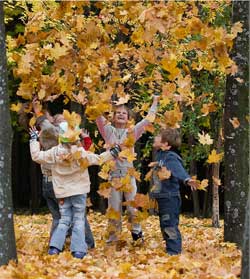 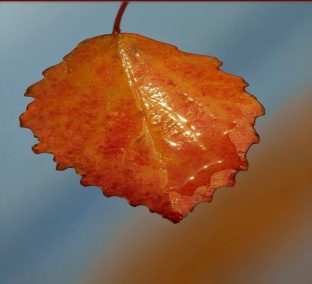 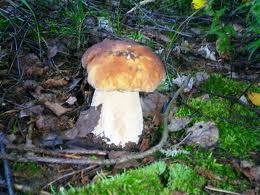 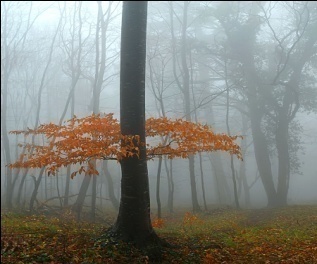 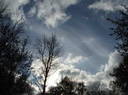 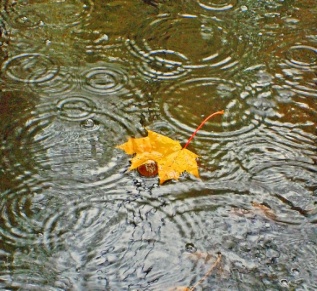 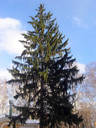 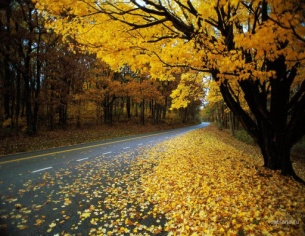 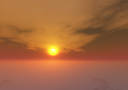 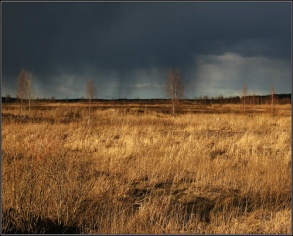 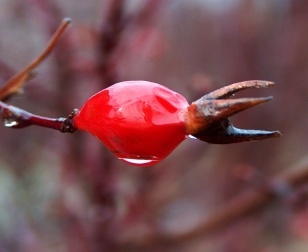 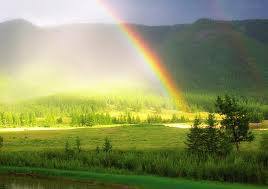 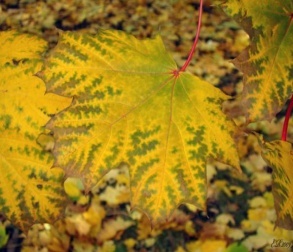 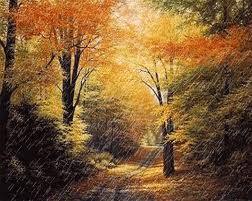 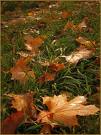 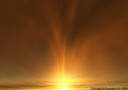 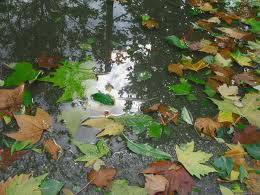 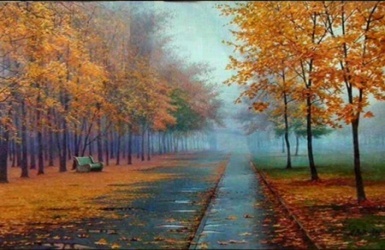 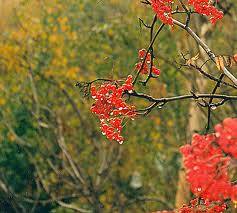 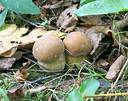 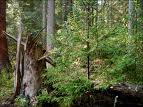 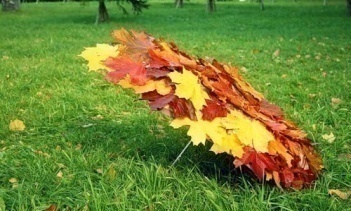 